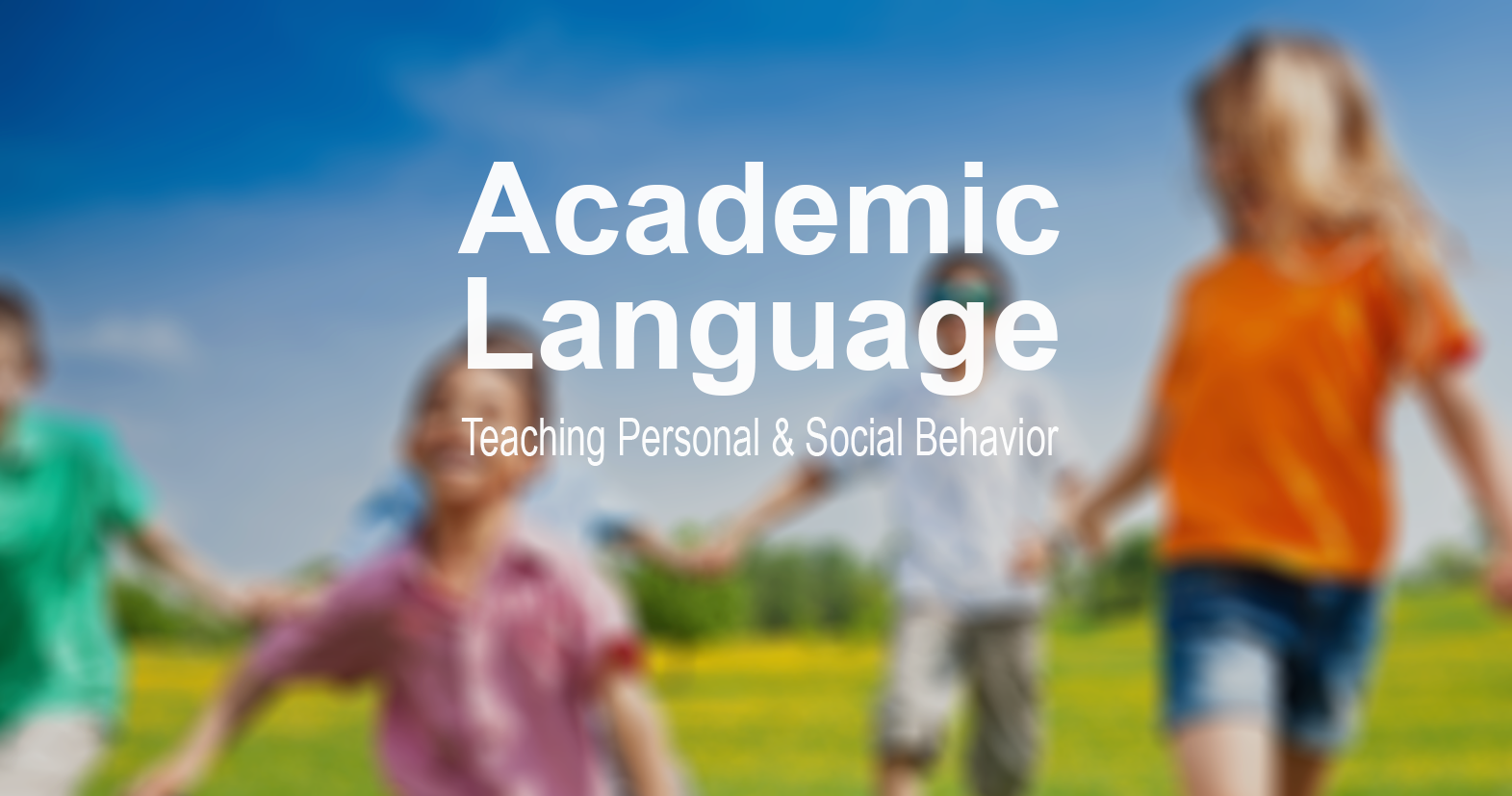 Aaron Hart with contributions from Nick Kline, Joey Feith, and Jim DeLineWhy focus on Personal and Social Responsibility?With respect to physical education outcomes, being physically fit and active for a lifetime requires personal responsibility. Further, successful and rewarding participation in physical activity oftentimes requires social responsibility. With respect to college and career readiness, personal and social responsibilities are essential outcomes that underlie current and future success in nearly every core competency. Moreover, the personal and interpersonal skills that define personal and social responsibility outcomes are justifiably viewed as 21st Century Learning skills, fundamental to student success in a highly diverse and interconnected global community.How did we choose the Academic Language of Personal and Social Responsibility?The academic vocabulary words included in this resource were identified within Don Hellison’s Framework for Teaching Personal and Social Responsibility (TPSR). They appear as essential language within the components of the Five Levels of Responsibility: 
1) Respecting the rights and feelings of others; 2) Effort and cooperation; 3) Self-direction; 4) Helping others and leadership; 5) Transfer outside of physical education class (Hellison, 2011). In his book Teaching Personal and Social Responsibility Through Physical Activity, Hellison states, “Although taking responsibility for one’s own development and well-being and for contributing to the well-being of others is the purpose of TPSR, the five levels (of responsibility) give students specific responsibilities, specific targets to shoot for, within the broader purpose.”Personal and Social Responsibility as a part of a Comprehensive Anti-Bullying FrameworkThe U.S. Department of Health & Human Services has identified five components of a proactive Bullying Prevention program for schools. Teaching personal and social responsibility skills, concepts, and language is an essential part of each of the five components. The components include: Assess Bullying in Your School: Throughout an assessment process teachers and student leaders need to have a working understanding of personal and social responsibility.Engage Parents and Youth: As a part of the engagement process, all parties have an opportunity to explore, demonstrate and reward responsible personal and social behaviors.Create Policies and Rules: The core values sustained through personal and social responsibility must be a part of policy and rule creation as well as enforcement.Building a Safe Environment: Social and emotional boundaries and safety mechanisms, which are supported on a foundation of personal and social responsibility, allow students to feel comfortable with creative self-expression, developmentally appropriate risk taking, and academic exploration.Educate Students and School Staff: Effective and sustainable training efforts can only happen with a comprehensive working vocabulary focusing on personal and social responsibility.References:Hellison, D. R. (2011). Teaching personal and social responsibility through physical activity. Human Kinetics.http://www.stopbullying.gov/prevention/at-school/index.htmlCare(noun) a feeling of kindness and concern for othersTranslationsel cuidado | Spanishle soin | FrenchCareWe care about our classmates and work to be kind and polite while learning and having fun.Concern | SynonymInconsiderate | AntonymCompassion(noun) concern for the condition or misfortunes of othersTranslationsla compasión | Spanishla compassion | FrenchCompassionJulius fell down during our game of tag and skinned his knee. James showed compassion by stopping and helping Julius get up and find our teacher.Kindness, Empathy | SynonymsHarsh, Cold | AntonymsCooperation(noun) the process of working together for a common goal or outcomeTranslationsla cooperación | Spanishla coopération | FrenchCooperationKeeping our Phys. Ed. equipment in good condition takes cooperation. We all have to work together to use things the way they were meant to be used, and to put them back where they belong when class is over.Collaboration | SynonymDisunion | AntonymCourage(noun) the ability to overcome fear in order to accomplish a goal or complete a taskTranslationsel coraje | Spanishle courage | FrenchCouragePhineas was afraid to try to play Pickleball because he had never used a racket before. He showed courage by trying his best to learn the new skills he needed. Now he loves to play Pickleball.Bravery | SynonymFearful | AntonymEffort(noun) strenuous physical or mental exertionTranslationsel esfuerzo | Spanishle effort | FrenchEffortLearning new skills in physical education requires effort. New skills can be learned and mastered if you focus and try your best. If you make a mistake, learn from it and keep trying.Work | SynonymLaziness | AntonymFeelings(noun) emotional states or reactionsTranslationslas emociones | Spanishles sentiments | FrenchFeelingsCaitlin has positive feelings toward being active in physical education. Although sometimes she feels nervous when trying something new.Emotion | SynonymInsensitive | AntonymInner strength(noun) a mental resistance to doubt; integrity of characterTranslationsla fuerza interior | Spanishla force intérieure | FrenchInner strengthI didn't think I would be able to get better at dribbling with my left hand. I wanted to quit. I found the inner strength to continue practicing and now I can dribble through the cones with my left hand.Grit, Courage | SynonymsTimid, Cowardly | AntonymsLeadership(noun) the action of guiding and directing othersTranslationsel liderazgo | Spanishle leadership | FrenchLeadershipI will show leadership in physical education by setting a good example for my classmates to follow. This means I will follow instructions carefully and help others when they need it.Guidance | SynonymIncompetence | AntonymRespect(noun) an understanding that someone or something is important and serious, and should be treated in an appropriate wayTranslationsel respeto | Spanishle respect | FrenchRespectMax respects Mr. Kline’s physical education equipment because the equipment is important for our participation in PE class. He shows his respect by using the equipment the right way and putting it back where it belongs.Esteem, Admiration | SynonymsContempt, Disrespect | AntonymsResponsible(adjective) able to be trusted to do what is right, or to do the things that are expected or requiredTranslationsresponsable | Spanishresponsable | FrenchResponsibleJonah is responsible and knows that his school work is important. The teacher can always trust him to have his work done on time.Trustworthy, Reliable | SynonymsIrresponsible | AntonymResponsiveness(noun) the ability to adjust and act upon a change in one's environmentTranslationsla capacidad de respuesta | Spanishla réactivité | FrenchResponsivenessMrs. Wilcox had to go to an important meeting during our class today. We showed good responsiveness by listening to the substitute teacher and following all physical education rules.Reactivity | SynonymApathy | AntonymRights(noun) moral or legal entitlements or freedomsTranslationslos derechos | Spanishles droits | FrenchRightsThe rights of each student in physical education class include being able to participate safely while learning and having fun.Entitlement | SynonymInjustice | AntonymRole model(noun) a person looked to by others as an example to be imitatedTranslationsel modelo a seguir | Spanishle modèle de rôle | FrenchRole modelIzzi is a good role model for other students to look up to in physical education. Sometimes she isn't good at a skill that we're learning, but she keeps trying hard until she can do it.Mentor, Example | SynonymsJoker | AntonymSelf-control(noun) the willpower or ability to restrain (control) oneself, especially the expression of emotions and desiresTranslationsautocontrol | Spanishla maîtrise de soi | FrenchSelf-controlCaleb displays self-control in physical education class and stops what he's doing when he hears the stop signal, even though he wants to keep playing.Willpower | SynonymIndulgence | AntonymSelf-direction(noun) the ability to work independently to achive a goal or outcomeTranslationsla autodireccion | Spanishl'autonomie | FrenchSelf-directionJessica shows self-direction during physical education by practicing skills on her own. This is important when 
Ms. Turner needs to help other students with their work.Initiative | SynonymPassive | AntonymSensitivity(noun) the awareness and ability to respond to the feelings of othersTranslationsla sensibilidad | Spanishla sensibilité | FrenchSensitivitySean showed sensitivity toward Micah during our team obstacle course. He could see that Micah was nervous about trying a new activity so he ran with him and helped him feel more comfortable. Awareness | SynonymDisregard | Antonym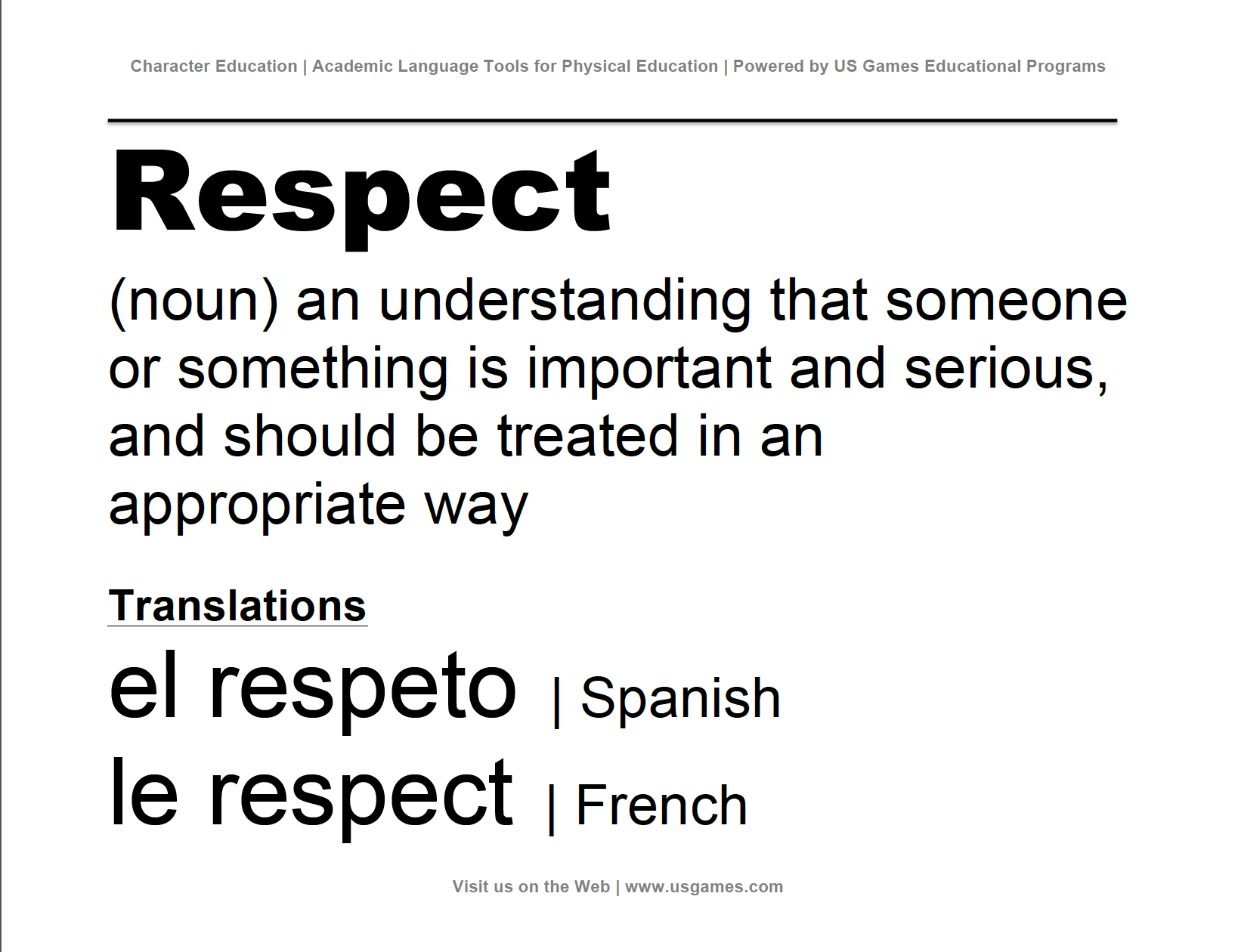 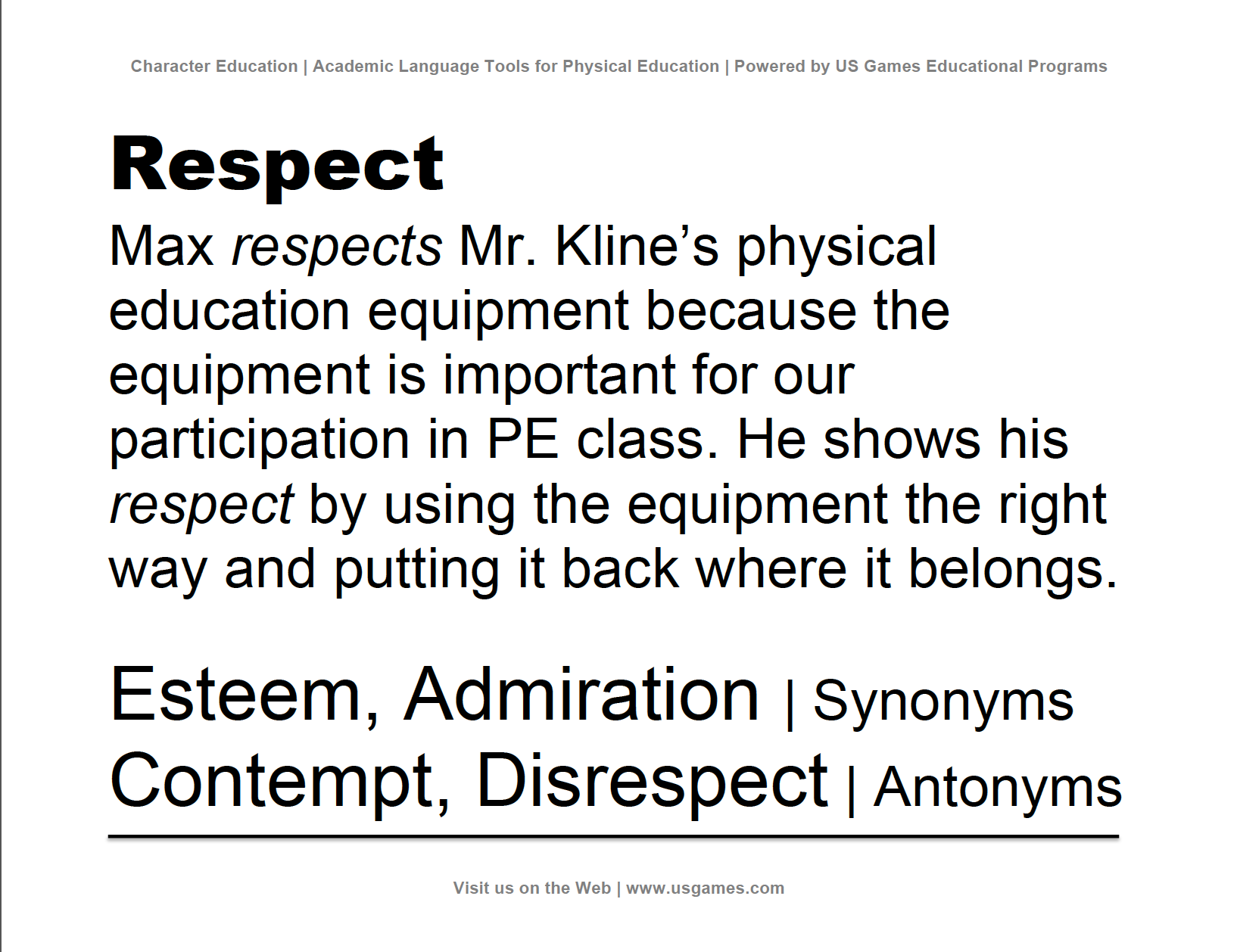 What is Academic Language?Academic language is the language students must acquire and master in order to demonstrate fluency in both general as well as domain-specific studies. It is essential for college and career readiness.Academic language includes the vocabulary words, non-verbal signals, symbols, illustrations and graphics relevant to learning. Educators sometimes refer to two major types of academic language: instructional language and language of the discipline. Although physical educators must reinforce instructional language essential to all learning, the main focus of our academic language effort is on the language of the discipline of Phys. Ed.What is a Word Quilt?Word Quilts are designed to display both the syntax and vocabulary of academic language for students to see, study, discuss, and replicate. Teachers use Word Quilts to extend the traditional word wall in order to define key vocabulary words, prompt discussion, and place words in a context relevant to Phys. Ed.How do I use Word Quilt Cards?Print, post, and discuss. Here’s a real-world example:Choose one word as a focus for your lesson and post that word’s quilt pages (there are two pages per word) in the activity area for students to see. Discuss the word and refer to the quilt pages throughout the lesson. At the end of the lesson move the quilt pages to a bulletin board or Word Quilt area and post the day’s word next to previously discussed Word Quilt pages. Repeat this process to create a quilt of words that fills your bulletin board or wall. Choose words that relate directly to your lesson objectives and desired outcomes. Tip: Add color by printing half of the words on one color paper and the other half on a second color.References: http://www.pelinks4u.org/articles/Toolkit%20for%20Academic%20Language%20in%20PhysicalEducation_Subm-1-19-14.pdfhttp://www.edutopia.org/blog/8-strategies-teaching-academic-language-todd-finleyReferences: http://www.pelinks4u.org/articles/Toolkit%20for%20Academic%20Language%20in%20PhysicalEducation_Subm-1-19-14.pdfhttp://www.edutopia.org/blog/8-strategies-teaching-academic-language-todd-finley